            　　　　　　        　　　　　　　　　　　　　令和６年　６月１８日県内各中学校長　殿香川県小・中学校文化連盟会　長　　高　木　　　一（公印省略）香川県中学校教育研究会技術・家庭科教育研究部会会　長　　政　岡　克　己（公印省略）第７０回 香川県中学校技術・家庭科技能競技大会の開催について（ご案内）標記大会を下記のとおり実施いたしますので、貴校生徒の参加について御配意をお願いします。記１　目　的　　・技術・家庭科で習得した知識や技能を生かし、アイデアあふれるバッグの製作を通して、知識や技能の向上を図るとともに、衣生活を工夫し創造する能力や実践的な態度を養う。　　　　　　　・互いの工夫や発想、技術を発表し、学び合うことを通して、衣生活への関心を一層深める。２　主　催　　香川県小・中学校文化連盟３　主　管　　香川県中学校教育研究会技術・家庭科研究部会４　共　催　　香川県産業教育振興会、香川県中学校技術・家庭科研究会５　日　時　  令和６年８月３日（土）９：３０～１６：００　　　　　　　　　　　※終了時間は進行状況により変更します６　会　場　　サンポート高松展示場 （高松市サンポート2-1　高松シンボルタワーホール棟１階）７　参加人数　各校制限なし８　申込期日　①参加申込書　令和６年７月１０日（水）必着（郵送で提出）②製作レポート　令和６年８月　１日（木）必着（メールまたは郵送で提出）９  参加申込先　　香川大学教育学部附属坂出中学校　大西　昌代〒762-0037 坂出市青葉町1-7　℡（0877）46-2695　Fax（0877）46-4428Mail onishi.masayo@kagawa-u.ac.jp10  表　彰    個人１～３位　（該当の者がいる場合に特別賞）11　競技内容　「アイデアバッグ」※別紙記載の課題により実施する12　準備物　　電動ミシン、布、スナップ、型紙、裁縫道具、糸、チャコペーパー、ルレット等製作に必要なものすべて（準備として針に糸を通してよい）、糸くず入れ、発表会でバッグに入れる中身、弁当、水筒、筆記用具、自習に必要なもの等　※50㎝ものさし、しるしつけ用厚紙は事務局で準備します。13　備　 考  （１）　出場生徒に対し、製作補助費を渡しますので、引率の先生は印鑑をご持参下さい。（２） 競技中のミシンの不調は、生徒が自分で対応してください。（３） 製作レポートに書かれている内容のみが採点対象となります。（４） 上位入賞者には、県代表としてアイデアバッグ全国大会への出場権を与えます。（５） 駐車場は、地下駐車場等をご利用ください。令和６年度技能競技大会　競技の課題および課題製作上の注意点について（１）競技の課題について・課題は「アイデアバッグ」とする。ただし、持ち手があるものとする。（ショルダーバッグ、トートバッグ、リュックサックなど）・自分や家族が使用するものであること。使い方を明確にし、使用目的に応じて工夫したものであること。・自分の使用目的に合わせた中身を用意し、それが入る形であること。（中身は工夫には含まない）・著作権、知的財産権に配慮した作品であること。（２）使用する布について・布は１２０ｃｍ×１５０ｃｍ以内（縦横は問わない）とし、複数種類つかってもよい。・付属品（平テープ・角カン・丸ひも等)を使用してかまわない。・古着の利用は可能だが、ファスナー、ボタン等の部分をそのまま利用することは認めない。・材料費は２０００円以内とする。（３）縫製について・入れるものに必要な強度が保たれるよう、布目の方向や縫い目の大きさ及び縫い代の始末の仕方などを工夫する。・ミシン縫いによる三つ折り縫いを入れる。・ポケットを１つ以上つける。・まつり縫いは合計１０ｃｍ以上使用する。（ポケット口以外に使用してよい）・スナップは必ず１組以上付ける。・「三つ折り縫い」「スナップつけ」「まつりぬい」は、採点時に縫い目が見えるようにして、上から布をかぶせたり、付属品等をつけたりしない。・裏地は付けず、一重仕立てとする。（キルティングの使用は可。ふた等の見返しは可）（４）事前の準備について・型紙の作成、配置は事前に行い、当日の競技は「裁断」から始めることができるようにする。・事前の準備として糸を通してきてよい。・刺しゅう・ステンシル・アップリケ等による装飾は可能だが、事前に製作してくることは認めない。（５）当日の作業について・製作時間は２時間とし、時間内に完成させる。・ロックミシン・アイロンは使用できない。ミシンに付いているジグザグ等の機能は使用してかまわない。また、もしミシンが不調になった場合は、原則として自分で対応する。（６）レポートについて・レポートに書かれていることのみが採点対象となるため、工夫点は全て書き入れ、必ず目的や使い方を具体的に記入すること。・指定の用紙を用い、文字は必ずペン書きで。（パソコンも可）・原本またはカラーコピーしたものを郵送またはメールで提出する。８月１日（木）〆切厳守。（７）発表会について・競技後に、当日製作した「アイデアバッグ」の利用について、１分程度の発表を行う。入れるものは各自で準備し、バッグに中身を入れて状態で発表会をスタートする。R６技能競技大会審査項目　※入賞対象は技能点２０点以上となります。技能【３１点】　　※各項目のできばえを３段階で評価する。項目内容の作業がない、全くできていない場合は０点とする。工夫と難易度【２３点】　　〇レポートに書いてある工夫が有効か、実現できているかを見る。過去の工夫例：底強化、２ＷＡＹ、口巾着、ティッシュ用ポケット、縫い代袋縫い、自転車かごぴったり等採点基準参考例　※目的や素材等によって基準は変更しますレポート【１１点】発表会【１０点】<テーマ> 作品のアピールポイントがわかるテーマ      <テーマ> 作品のアピールポイントがわかるテーマ      ミシン番号記入しないPR①自分や家族の生活を豊かにする工夫　３点PR①自分や家族の生活を豊かにする工夫　３点PR①自分や家族の生活を豊かにする工夫　３点※どのような目的で製作し、どのような点で生活が豊かになるのかを具体的に記入。※どのような目的で製作し、どのような点で生活が豊かになるのかを具体的に記入。※どのような目的で製作し、どのような点で生活が豊かになるのかを具体的に記入。PR②大きさ・デザイン・布の工夫　３点PR②大きさ・デザイン・布の工夫　３点PR②大きさ・デザイン・布の工夫　３点※大きさやデザイン（形や構成、✕色）、布の素材とその布を選んだ理由や工夫。必ず理由や目的を入れる。※大きさやデザイン（形や構成、✕色）、布の素材とその布を選んだ理由や工夫。必ず理由や目的を入れる。※大きさやデザイン（形や構成、✕色）、布の素材とその布を選んだ理由や工夫。必ず理由や目的を入れる。<材料>　　　２点　　　　　　　材料費合計　 約(　１５００　)円 ※使用する材料をすべて記入。 布は材質・種類の具体も例）　青布（デニム）　　　　　　平ひも　　　水玉布（綿100％）　　　スナップ　ミシン糸　黒〈作業手順と工夫〉①裁断する②ポケットを作る・外ポケットの口をまつりぬいする・内ポケットを作る④本体をぬう※製作手順がわかるように、簡潔に記入する。 ※まつりぬいの箇所を明記し、下線　　　　を引く。 ※縫い方等の工夫点は、下線      を引き、その理由を明記する。〈作業手順と工夫〉①裁断する②ポケットを作る・外ポケットの口をまつりぬいする・内ポケットを作る④本体をぬう※製作手順がわかるように、簡潔に記入する。 ※まつりぬいの箇所を明記し、下線　　　　を引く。 ※縫い方等の工夫点は、下線      を引き、その理由を明記する。〈デザイン図と工夫〉３点 ※スナップ、ポケット、まつり縫いの位置を記入する。工夫点が分かるように言葉や絵を使って表現する。色も塗ること。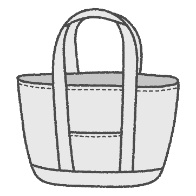 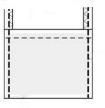 〈作業手順と工夫〉①裁断する②ポケットを作る・外ポケットの口をまつりぬいする・内ポケットを作る④本体をぬう※製作手順がわかるように、簡潔に記入する。 ※まつりぬいの箇所を明記し、下線　　　　を引く。 ※縫い方等の工夫点は、下線      を引き、その理由を明記する。〈作業手順と工夫〉①裁断する②ポケットを作る・外ポケットの口をまつりぬいする・内ポケットを作る④本体をぬう※製作手順がわかるように、簡潔に記入する。 ※まつりぬいの箇所を明記し、下線　　　　を引く。 ※縫い方等の工夫点は、下線      を引き、その理由を明記する。項目【計７５点】審査内容技能【３１点】三つ折り縫い、スナップ、まつり縫い、縫い代の始末【各６点】全体の出来栄え【７点】工夫と難易度【２３点】(加点方式)持ち手（本体）【６点まで】、ポケット【６点まで】その他素材・本体等【１１点まで】発表会【１０点】話し方、時間【５点】説明の工夫、アピール【５点】レポート【１１点】作品PR①【３点】　作品PR②【３点】材料【２点】　デザイン画【３点】Ａよくできている(３点)Ａよくできている(３点)Ｂまあまあできている(２点)Ｂまあまあできている(２点)Ｃあまりできていない(１点)Ｃあまりできていない(１点)三つ折り縫い６折り幅縫い目３折り幅縫い目３折り幅が一定で、まっすぐ折り幅が一定で、まっすぐ折り幅が一定でない１回落とす折り幅が一定でない１回落とす折り幅が大きくずれているまっすぐ縫えていない２回落とす折り幅が大きくずれているまっすぐ縫えていない２回落とす三つ折り縫い６返し縫い３返し縫い３どれもきれいどれもきれい１ｃｍ未満で短い半分できている１ｃｍ未満で短い半分できている３回縫っている半分以上ずれ３回縫っている半分以上ずれスナップつけ６付け方表３付け方表３凸縫い目が表に見えない付け外しでも丈夫凹と合わせた時、布が落ち着いている凸縫い目が表に見えない付け外しでも丈夫凹と合わせた時、布が落ち着いている凸縫い目が表に少し見える凹凸が少しずれている凸縫い目が表に少し見える凹凸が少しずれている縫い目が表に見える反対、逆につけている凹凸どちらかしかない縫い目が表に見える反対、逆につけている凹凸どちらかしかないスナップつけ６縫い目のそろい３縫い目のそろい３糸が平行でたるみがない糸が平行でたるみがない糸にたるみがある少し平行でない、ズレがある（１か所）糸にたるみがある少し平行でない、ズレがある（１か所）糸が放射状に広がっている玉結び玉止めが大きく見えるズレなどが２か所以上きれいだが凹または凸のみ糸が放射状に広がっている玉結び玉止めが大きく見えるズレなどが２か所以上きれいだが凹または凸のみまつり縫い６針目方向間隔３針目方向間隔３0.8ｃｍ程度で一定裏から見て斜めが一定0.8ｃｍ程度で一定裏から見て斜めが一定針目が少し大きい、少し揃っていないたまに目立つ針目が少し大きい、少し揃っていないたまに目立つ針目が大きい、一定でなくバラバラ　方向が逆10ｃｍ未満針目が大きい、一定でなくバラバラ　方向が逆10ｃｍ未満まつり縫い６表の見栄え３表の見栄え３0.１㎝以内、折り目に平行できれい0.１㎝以内、折り目に平行できれいたまに目立つたまに目立つずっと目立つ10ｃｍ未満ずっと目立つ10ｃｍ未満ぬいしろの始末６量始末の方法３量始末の方法３１～２㎝がのぞましい、全体のぬいしろの量が適切布にあったぬいしろの始末ができている１～２㎝がのぞましい、全体のぬいしろの量が適切布にあったぬいしろの始末ができている少ない(多い)部分がある、ほつれないようにはしている少ない(多い)部分がある、ほつれないようにはしている雑･５㎜以上ずれ、とても雑雑･５㎜以上ずれ、とても雑ぬいしろの始末６わきのぬいしろ３わきのぬいしろ３左右とも美しい伏せ縫い・袋縫い左右とも美しい伏せ縫い・袋縫い少し雑しるしと少しずれ、ジグザグ少し雑しるしと少しずれ、ジグザグほつれるピンキング、二度縫いほつれるピンキング、二度縫い全体のできばえ７全体のできばえ７７点レポート通りに完成布目方向が正しい、ミシンの縫い目が美しい７点レポート通りに完成布目方向が正しい、ミシンの縫い目が美しい５点レポート通りに完成５点レポート通りに完成３点あと少しでレポートにかいたものを完成３点あと少しでレポートにかいたものを完成０点未完成項目採点内容持ち手（本体）６点まで〇目的に合った大きさや強度○ぬいしろの始末や美しさ○本体との釣り合い合い○ステッチや補強の仕方、付属品等の工夫減点理由：強度が足りない、ぬいしろの始末がきたない、本体とつりあいが取れていない（長さ、ねじれ、位置、太さ等）、本体厚い布で持ち手が薄いなど素材の不一致、目的が不明、など。ポケット６点まで〇目的に合った大きさや強度○ぬいしろの始末や美しさ○本体とのつり合い○ステッチや補強の仕方、付け方の工夫減点理由：強度が足りない、目的に合っていない、目的が不明、など。（付ける位置、大きさ等）その他素材・本体等11点まで〇目的に合った素材や作り方の工夫○その他付属品や美しさ減点理由：本を入れるのに布がうすい。布と部品のバランスがわるい。エコバッグだが濡れに弱い。目的が不明、など項目３点２点１点持ち手（手作り）手作りで２本以上、ステッチきれい手づくりで２本以上ステッチ両端持ち手が２本以上１本だが手作り持ち手（補強）縫い付け位置を□×などできれいに補強（３カ所以上）縫い付け位置をきれいに補強（１・２カ所）ポケット周りのステッチがきれい縫い方がとてもきれい、手がこんでいるポケットの周りのステッチがきれい、縫い方がきれいポケットの周りにステッチありポケットとしては使えるファスナー縫い代の処理も含め、とてもきれい縫い方がきれい縫い付けられていて、使える口布巾着ぬいしろ含めとてもきれいまあまあきれい縫い付けられていて、使える底底二重、底板縫い付けなど手がこんでいてきれい。底二重、底板縫い付けなど手がこんでいる底別布、まち別布ふた別布のふた、ステッチあり。本体にもきれいに縫い付けている。別布のふた、ステッチあり別布のふた、ステッチなしボタンボタンホール１個ボタン数個ステッチ長い。きれい。短い。きれい。バイヤステープ長い。きれい。短い。きれい。付属品※１つにつき１点・手作りタブ１～２個　　　　　　　・アジャスター　　　　・ナスかん・ポケットの真ん中を縫い、分ける　　　　　　　　　　　　・アジャスター・飾り手作りリボン　　　　　　　　・ゴム類、ひも類　　・ストッパー１個・Dかん１～２か所縫い付け（ひもにDかんを通すだけは０点）　　　　　　　　・手作りタブ１～２個　　　　　　　・アジャスター　　　　・ナスかん・ポケットの真ん中を縫い、分ける　　　　　　　　　　　　・アジャスター・飾り手作りリボン　　　　　　　　・ゴム類、ひも類　　・ストッパー１個・Dかん１～２か所縫い付け（ひもにDかんを通すだけは０点）　　　　　　　　・手作りタブ１～２個　　　　　　　・アジャスター　　　　・ナスかん・ポケットの真ん中を縫い、分ける　　　　　　　　　　　　・アジャスター・飾り手作りリボン　　　　　　　　・ゴム類、ひも類　　・ストッパー１個・Dかん１～２か所縫い付け（ひもにDかんを通すだけは０点）　　　　　　　　観点点ABC作品PR①自分の生活を豊かにする工夫３バックを製作する目的や使い方と、どのような点で生活が豊かになるのかが具体的に書かれている。バックを製作する目的や使い方と、どのような点で生活が豊かになるのか書かれているバックを製作する目的や使い方と、どのような点で生活が豊かになるのかのどちらかだけ記入している作品PR②大きさ・デザイン・布の工夫３大きさ･デザイン・布の工夫と選んだ理由について具体的なことを２つ以上書いており、内容が詳しくてよい大きさ･デザイン・布の工夫と選んだ理由について２つ以上書いているが内容が普通１つしか書いていないが内容が詳しくてよい本体の大きさ、本体のデザイン、布選びのうち1つだけ記入している。材料２布の種類または材質、糸の色、使用した材料がすべて書けている布の種類または材質がない、材料が足りないものが１つ以上あるデザイン画３スナップ、ポケット、まつり縫いの場所を記入し、工夫点が分かるように言葉も使って、絵で表現している。スナップ･ポケットの位置が書けていない、まつりぬいの位置がかけていない、特徴的な工夫点が全くかけていない、色が塗れていない書けていないものが２か所以上ある観点内容態度５〇時間を有効に使い、前を見て、相手に伝わるようにゆっくりはっきり発表している。＜採点項目＞声の大きさ、速さ、態度、時間（４５秒～１分１５秒）　
　アピール５〇実際に入れるものを使い、工夫点をわかりやすく説明できる。
＜採点項目＞・工夫点・・・1つあるごとにプラス（アイディア性があれば、＋２点）、
・わかりやすさ・効果的なアピール･･･プラスに